The Muffin MethodThe pan should be placed on the rack in the                                         of the oven.A preheated oven is important so the product can be baked at an                                          temperature. The appearance of the muffin batter should be                              when finished mixing.What causes tunnels in muffins?Name 2 other baked products that can be made using the muffin method.                                    .     b.                                  . The two main methods of testing for “doneness” are:Insert a toothpick into the center of the product and it comes outWhen the product is touched with the forefinger it should:When Susie’s muffins came out of the oven, they had a very smooth top appearance and there were large tunnels inside the muffins. Explain why.Jennifer was given the following ingredients to make pancakes:But there were no directions given with the ingredients. Can you help Jennifer? Explain how you could combine the ingredients to make the pancake batter.Matching below match up the name of a type of flour to the description based from what we learnt on the demonstration day of banana chocolate chip muffins. Parts of a cereal GrainFlour is composed of                                        up cereal grains. 3 components: Bran: Non-digestible carbohydrates known for its cellulose and fiber. Endosperm: Germ: powerhouse most nutritious part of the wheat kernel, contains fat, which becomes rancid at room temperature. The germ also contains iron. This component of the cereal grain is usually removed to ensure that bread lasts longer.                                   .Muffin Method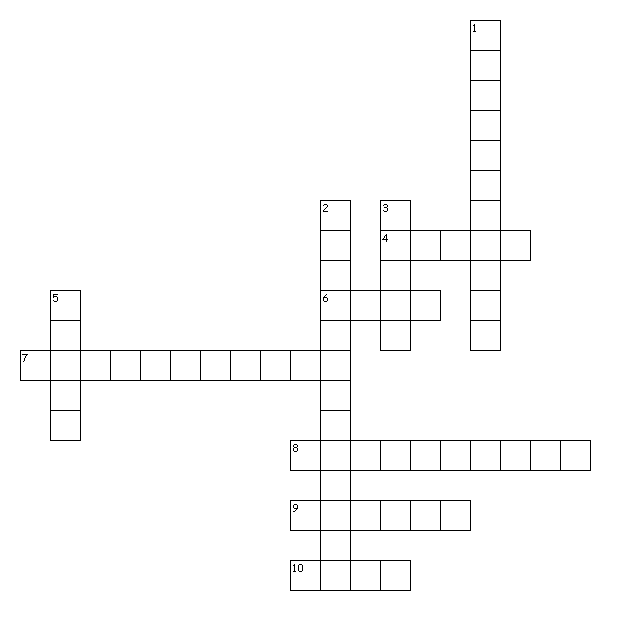 Across4. When mixed properly the batter should look this way6. Non-digestible carbohydrate7. The colour of muffins when baked8. Muffins are an example of this type of flour mixture9. Location where the pan should be placed in the oven10. The component removed from bread to prevent the bread from becoming rancidDown1. Utensil used to stir muffin batter2. The gas produced by baking powder3. Using a toothpick to check for doneness5. Basic ingredient which provides the structure of quickbreads1 ½ c.375mLFlour¾ tsp.3mLSalt3 Tbsp.45mLCooking Oil11Egg2 tsp.10mLBaking Powder2 Tbsp.30mLSugar1 ¼ c. 310mLMilk      . Whole Wheat FlourThis type of flour contains very little glutenThis flour is primarily made up of the endosperm. This flour is low in gluten because we don’t want our product to be toughThis flour is super stretchyThis flour is primarily made up of bran.      . Cake FlourThis type of flour contains very little glutenThis flour is primarily made up of the endosperm. This flour is low in gluten because we don’t want our product to be toughThis flour is super stretchyThis flour is primarily made up of bran.      . Bread FlourThis type of flour contains very little glutenThis flour is primarily made up of the endosperm. This flour is low in gluten because we don’t want our product to be toughThis flour is super stretchyThis flour is primarily made up of bran.      . Rice FlourThis type of flour contains very little glutenThis flour is primarily made up of the endosperm. This flour is low in gluten because we don’t want our product to be toughThis flour is super stretchyThis flour is primarily made up of bran.      . All Purpose FlourThis type of flour contains very little glutenThis flour is primarily made up of the endosperm. This flour is low in gluten because we don’t want our product to be toughThis flour is super stretchyThis flour is primarily made up of bran.